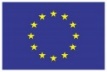 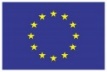 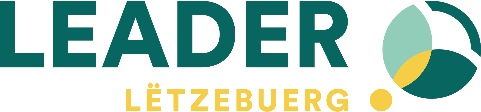      agissant pour le compte de l’organisme (commune, association,...)Acompte demandé :Acompte(s) déjà accordé(s):	TOTAL général:	(acompte demandé et acompte(s) accordé(s))Le (la) soussigné(e) déclare avoir pris note du guide de gestion LEADER 2023-2029. En outre, il/elle (cochez ce qui convient) déclare avoir demandé/bénéficié pour le projet sous rubrique d’une autre source de cofinancement      européenne ou nationale (en dehors du taux de cofinancement FEADER). Dans ce cas, les pièces y      relatives sont à joindre en annexe. déclare ne pas avoir demandé ni bénéficié pour le projet sous rubrique d’une autre source de     cofinancement européenne ou nationale (en dehors du taux de cofinancement FEADER).  certifie de supporter véritablement et définitivement la TVA. certifie de ne pas supporter véritablement et définitivement la TVA.DEMANDE DE PAIEMENT D’ACOMPTEDEMANDE DE PAIEMENT D’ACOMPTEDEMANDE DE PAIEMENT D’ACOMPTEDEMANDE DE PAIEMENT D’ACOMPTELEADER 2023-2029LEADER 2023-2029LEADER 2023-2029LEADER 2023-2029Groupe d’Action LocaleCode projetCode projetCode projet2.05.570.  N°  Région XXMesure XXNuméro projet XXLe (la) soussigné(e)Fonction:N° et Rue:     ,           ,           ,           ,      Localité: L-           Téléphone: E-Mail:N° TVA:Internet:https://www.     Coordonnées bancaires (tout porteur de projet autre que le GAL):Coordonnées bancaires (tout porteur de projet autre que le GAL):Coordonnées bancaires (tout porteur de projet autre que le GAL):Coordonnées bancaires (tout porteur de projet autre que le GAL):Coordonnées bancaires (tout porteur de projet autre que le GAL):Coordonnées bancaires (tout porteur de projet autre que le GAL):Coordonnées bancaires (tout porteur de projet autre que le GAL):Banque:Banque:Compte N°:Compte N°:Compte N°:IBAN LU                      Titulaire du compte:Titulaire du compte:Titulaire du compte:Titulaire du compte:prend la respectueuse liberté de demander au Groupe d’Action Locale LEADER de faire examiner la présente demande de paiement d’acompte en vue de l’obtention d’une avance sur les aides entrant dans le cadre de LEADER sur base de la demande préalable y relative approuvée par le Ministère de l’Agriculture, de l’Alimentation et de la Viticulture. Titre du projet:      Budget prévisionnel:(TTC à moins que la TVA soit récupérable en vertu de la législation nationale relative à la TVA):   .   ,  .- €1er acompte:   .   ,  .- €2e  acompte:   .   ,  .- €3e  acompte:   .   ,  .- €4e  acompte:   .   ,  .- €1er acompte:Date de l’accord   .   ,  .- €2e  acompte:Date de l’accord   .   ,  .- €3e  acompte:Date de l’accord   .   ,  .- €   .   ,  .- €Date: _____________________       Lu et approuvé                                          ___________________________                                           Signature